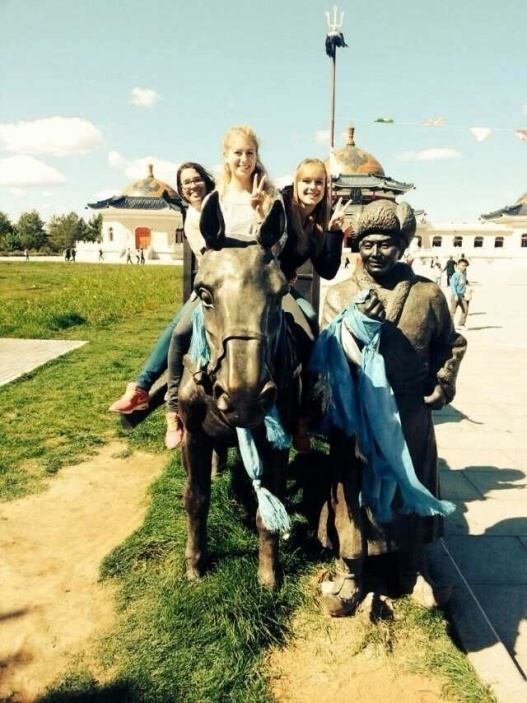 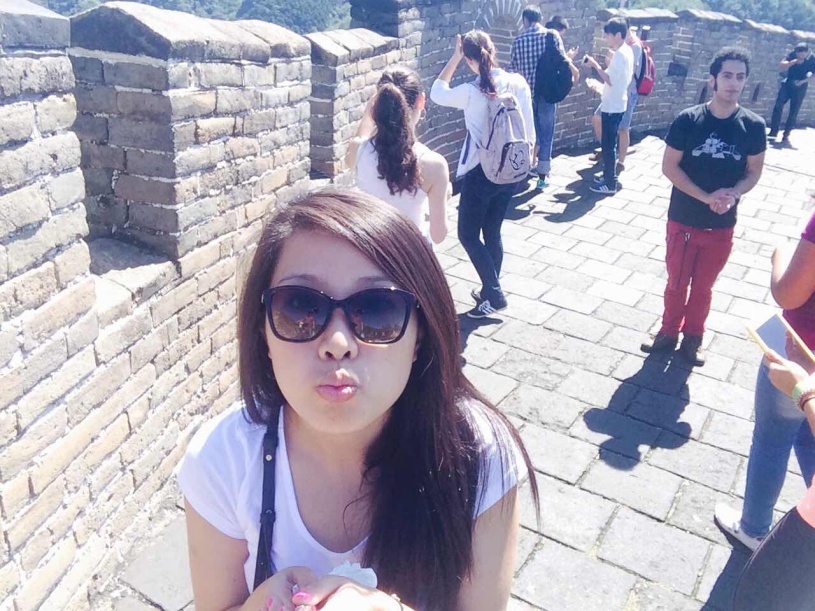 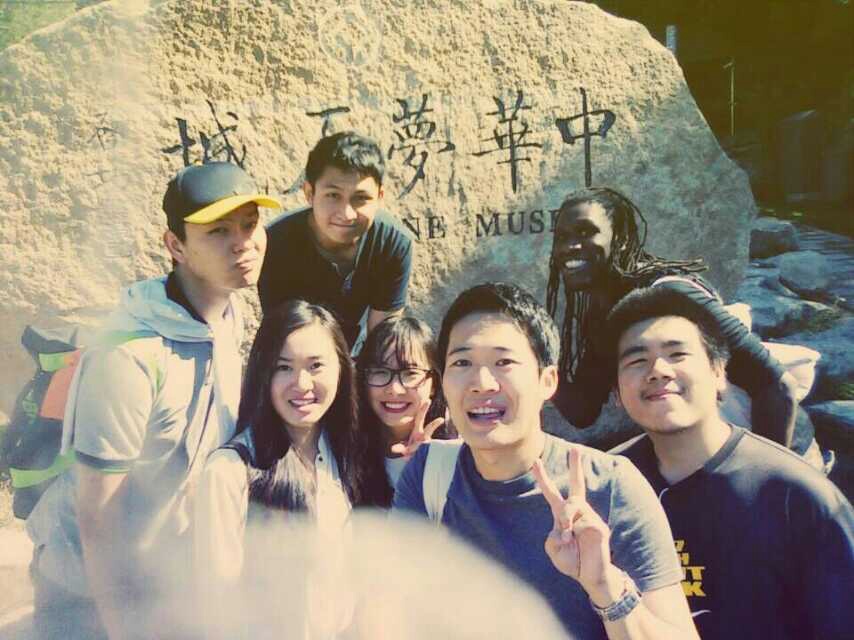 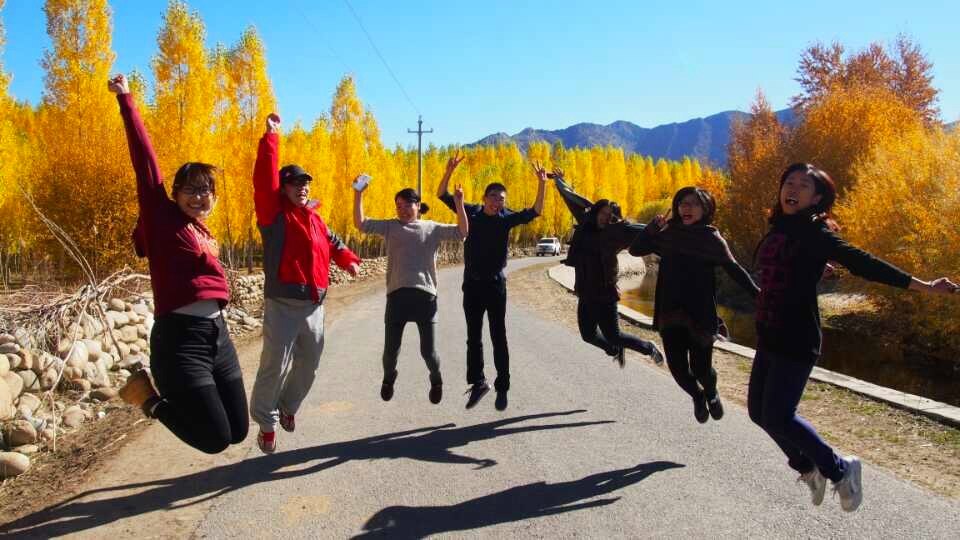 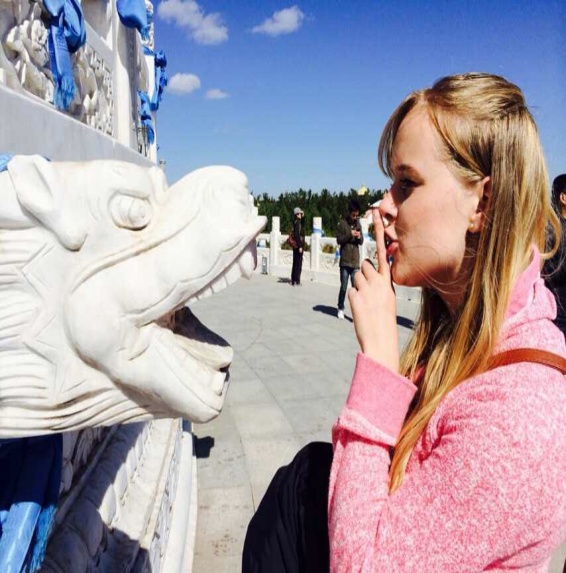 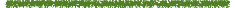 NOTICE OF VISA EXTENSION / RENEWAL & MULTIPLE ENTRY APPLICATION1.	Students who hold the X2 visa that cannot cover the whole semester, 	Please go to Room 102, International Plaza B Wing, UIBE in March, 2019	For X2 visa extension, please takea.	Registration form of Temporary Residenceb.	Recent passport photo, 2-inch, white background, no hatc.	Admission notice & JW202d.	Corresponding visa application fee (the fee differs from country to country)	Please collect your passport 2 weeks after the application date2.	Students who need to multiply entries,	Please go to Room 102, International Plaza B Wing, UIBE, at least 3 months before the completion of your study in UIBE (for autumn semester students, the deadline to apply for 2 entries is April 28, 2019; 1 entry, May 30, 2019.)	Maximum two entries 	For entries multiplying, please takea.	Registration form of Temporary Residenceb.	Recent passport photo, 2-inch, white background, no hatc.	Admission notice & JW202e.	Corresponding visa application fee (the fee differs from country to country)f.	A detailed traveling plan (with the flight tickets)	Please collect your passport 2 weeks after the application date3.	Students who hold the X1 visa	Please change the X1 visa to Residence Permit as soon as you arrive in China, as this type of visa only allow you to stay here for 30 days. 	For Residence Permit application, please takea.	Registration form of Temporary Residenceb.	Recent passport photo, 2-inch, white background, no hatc.	Admission notice & JW202d.	Certificate of Verification for Physical Examination Record for Foreigner or Overseas Chinese (please ask for the map of Beijing International Travel Healthcare Center Haidian clinic in the Room 102	RMB 500  (No EXPRESS) 	Please collect your passport 15-20 days after the application date4.	Students who need to use the passport during the visa application procedures	Please raise a claim on the day of visa application for a Yellow Receipt, otherwise, the receipt cannot get from the Visa Bureau. 	The Yellow Receipt (VISA/STAY PERMIT/RESIDENCE PERMIT APPLICATION RECEIPT) could certify that your passport is in application temporarily (for taking a train or living in a hotel in mainland China).	Please take the Yellow Receipt to collect your passport at the EXIT AND ENTRY ADMINISTRATION DIVISION OF BEIJING MUNICIPAL PUBLIC SECURITY BUREAU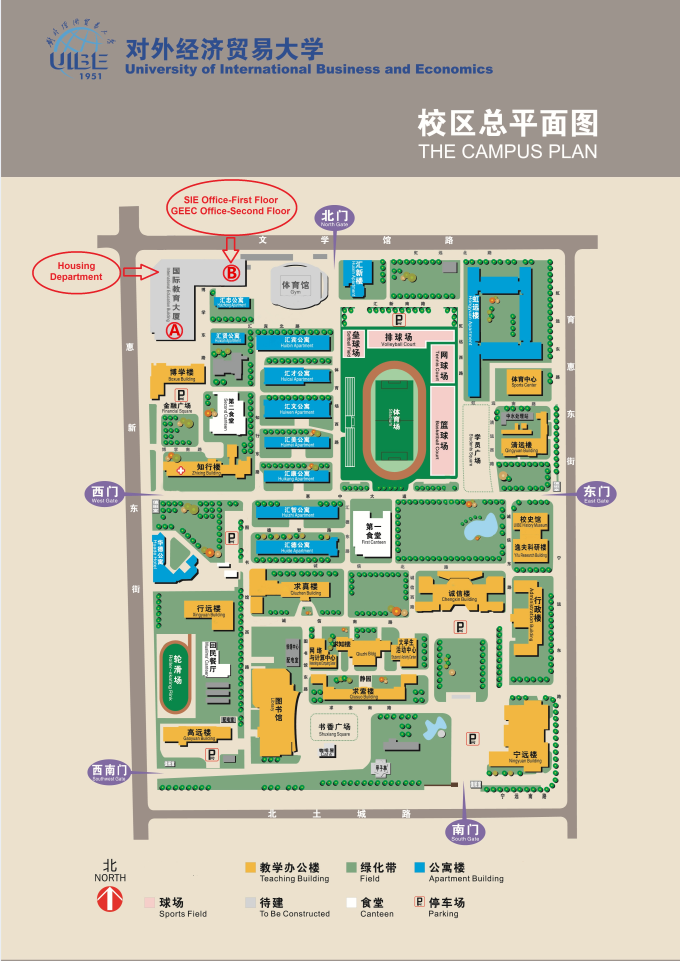 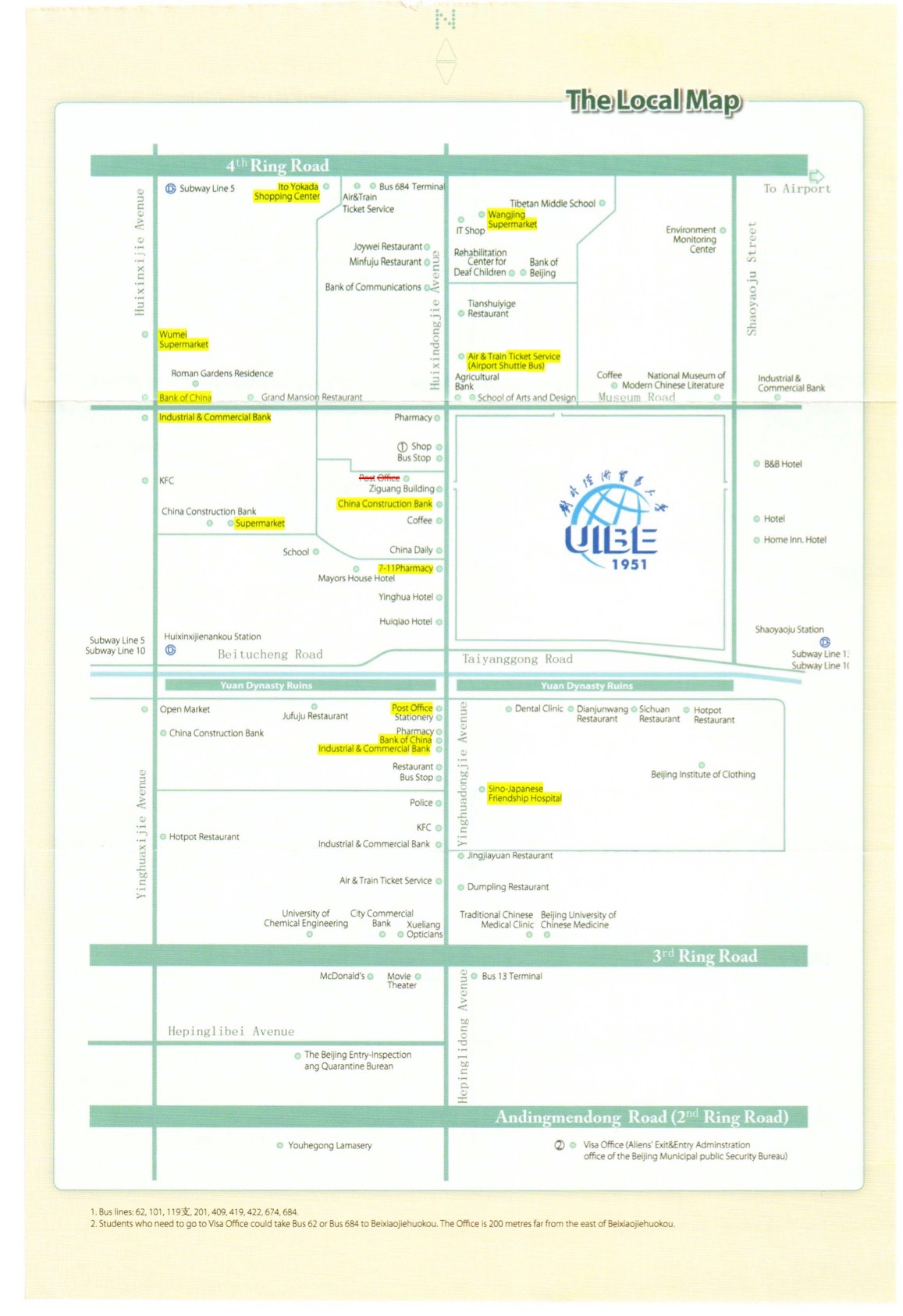 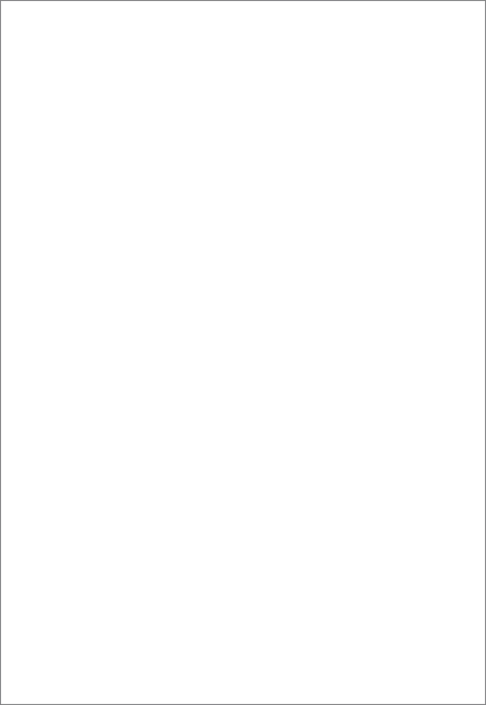 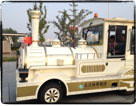 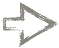 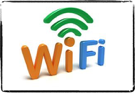 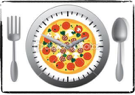 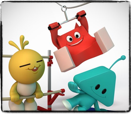 